Правила эксплуатации мебельных фасадов МДФ​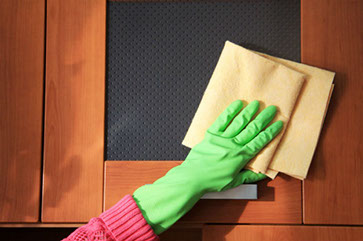 Преимущества МДФПо механическим характеристикам МДФ превосходит как ДСП, так и натуральное деревоФасады из МДФ могут быть установлены в помещениях с относительной влажностью до 80%Фасады из МДФ в 1,5 раза прочнее ДСП, что позволяет значительно лучше удерживать крепежМДФ в 1,5 раза меньше чем ДСП разбухает в воде, а также имеет более высокую стабильность размеровСтруктура полотна МДФ позволяет делать фрезеровки любой сложностиТехнические характеристики МДФТолщина - 16 мм, 19 мм;Плотность - 780-790 кг/м3;Прочность на изгиб - мин. 22 Н/мм2;Прочность на разрыв/царапины - 0,5 Н/мм2;Прочность на поперечное растяжение - 0,6 Н/мм2;Прочность на отрыв - мин. 1,0 Н/мм2;Влажность - 6%Из представленных выше технических характеристик видно, что по своей природе МДФ является достаточно прочным материалом, структура которого успешно противостоит ко всякому роду неблагоприятным воздействиям: МДФ  – ударопрочен, обладает хорошей водонепроницаемостью и повышенной устойчивостью к высоким температурам, а также к ее перепадам. Поэтому основные правила эксплуатации МДФ-фасадов связаны с декоративным покрытием этих фасадов (эмаль, пленка ПВХ), которые с одной стороны дают дополнительную им защиту, с другой – требуют соблюдения определенных норм и правил ухода, являющихся гарантией того, что изделия с эмалевыми или пленочными фасадами прослужат Вам долгие и долгие годы…Правила упаковки и транспортировки мебельных фасадовГотовые фасады упаковываются в картон и оберточную бумагу, а между поверхностями фасадов прокладывается поролон 10 мм (или стрейч-пленка), уголки из пенопласта по торцам фасадов, что в целом обеспечивает их сохранность при перевозке.Продукцию транспортируют всеми видами транспорта в крытых транспортных средствах и контейнерах, исключающих попадания влаги, длительных воздействий перепада температур. Транспортирование осуществляется в соответствии с правилами перевозки грузов, действующими на каждом виде транспорта. За повреждение груза, возникшее при доставке через транспортную компанию, фирма-изготовитель ответственности не несет.Правила проведения работ с фасадами МДФПроводить работы с фасадами следует только на гладких и ровных поверхностях, исключающих царапанье пленочного или эмалевого покрытия. Снимать защитную пленку с фасадов разрешается только после установки мебели.Правила эксплуатации фасадов МДФ под пленкой ПВХМебельные фасады под пленкой ПВХ устанавливаются на корпусную мебель и предназначены для использования в закрытых помещениях (не подверженных перепадам температур) с рекомендуемым температурным режимом от +10 ° С до + 25 ° С и относительной влажностью воздуха до 80%.Не допускается:• подвергать мебельные фасады тепловому воздействию выше +70 ° С (открытая духовка, разогретая плита, осветительные приборы и обогреватели, горячий пар и т.д.), т.к. это может привести к деформации и отслоению пленки.• подвергать механическому воздействию (контакт с острыми предметами, трение, соударения)• снимать защитную пленку с фасадов, покрытых глянцевой пленкой, до окончания процесса установки мебели.• применять для ухода за фасадами для очистки поверхностей абразивные порошки и растворители (кислоты, спирт, ацетон, бензин и др.). Используйте влажную мягкую ткань и неагрессивные моющие средства.Эксплуатация:При нормальной эксплуатации вполне достаточно один-два раза в год очищать поверхность от загрязнения влажной замшей.Регулярная очистка должна производиться мягкой безворсовой тканью.Для смачивания ткани в воду добавляют небольшое количество обычного средства для мытья посуды, растворяющего жир, и капельку уксуса или средства для очистки на основе уксуса.Еще влажная поверхность протирается насухо мягкой, чистой тканью или замшей.Рекомендуется не тереть слишком сильно, так как иначе на поверхности образуются пятна, отличающиеся по степени матовости.Нельзя использовать средства для очистки с добавлением абразивных материалов, а также средства для санитарной обработки.Правила эксплуатации фасадов МДФ - эмальФасады МДФ, покрытые эмалью, предназначены для установки на жилую корпусную мебель. Изделия экологически чистые, имеют высокую износостойкость, устойчивость к выцветанию, растрескиванию и истиранию. Тем не менее, для продления срока службы эмалевых фасадов необходимо соблюдать следующие правила их эксплуатации:• Максимально допустимая температура фронтального воздействия на изделие не должна превышать 120 градусов (длительное воздействие температур – не более 70°С). При несоблюдении этого правила существует вероятность выцветания и растрескивания эмали.• Не допускается применение веществ для мытья, содержащих абразивные частицы (порошки), растворители, ацетоны, кислоты, щелочные жидкости, кроме специально предусмотренных для мытья и полировки мебели.• Во избежание локального изменения цвета эмали установка подсветок (софитов и т.д.) производится на расстоянии не менее 150 мм от изделия.Основной момент, на который нужно уделить внимание, это то, что на эмалевых фасадах часто остаются следы пятен от рук, также фасады с эмалью легко поцарапать. Посему при уходе за данными фасадами следуетсоблюдать следующую инструкцию:Справиться с пятнами от рук (а также с разводами от воды)поможет обычная тряпочка из микрофибры, которая без следов удалит загрязнения. Чтобы пятен было меньше, старайтесь открывать шкафчики только за ручки.При удалении пятен и грязи с эмалевых фасадов также можно воспользоваться теплым слабым мыльным раствором. Возможно использование любых растворов серийно выпускаемых чистящих средств для мебели с лакированным покрытием. После операции очистки поверхность должна быть промыта чистой водой и высушена.Дополнительные рекомендации:Для придания дополнительной стойкости к появлению пятен и царапин на поверхности эмалевых фасадов, данные фасады нужно обработать средством ULTRA GLOSS. Оно наносится раз в год и, образуя дополнительную защитную пленку, позволяет в течение всего это времени избегать видимых следов от прикосновения рук, протирки, препятствует проявлению жирных пятен, а также защищает фасады от появления царапин.Поддерживать привлекательность мебели с эмалевыми фасадами поможет последующая ее обработка антистатическим средством, которое в разы уменьшит количество оседающих на фасадах микрочастиц. Периодичность применения антистатика зависит от его марки и индивидуальных особенностей вашего помещения.​